Student’s Full Name: Course: Intro Spanish 11                                                                 
Spanish Steps: Learning Log #2 – Night Out
Put a tick when you complete an activity or a question mark if you think you need to do it again.
Use the Notes column for comments and to jot down any words you find useful or difficult.

Ordering tapas    Date completed:
At the restaurant     Date completed:
Meeting people     Date completed:
Going for breakfast    Date completed: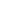 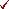 